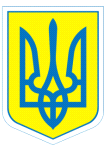 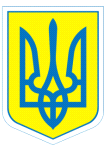                                                          НАКАЗ22.03.2021 			         	    м. Харків                                            № 31Про безпеку життєдіяльностіучасників освітнього процесупід час весняних канікул На виконання підпункту 13 пункту 5 Положення про порядок проведення навчання та перевірки знань з питань охорони праці в закладах, установах, організаціях, підприємствах, підпорядкованих Міністерству освіти і науки України, затвердженого наказом Міністерства освіти і науки України від 18.04.2006 № 304 (зі змінами), з метою збереженням життя і здоров’я здобувачів освіти, попередження надзвичайних ситуацій під час проведення весняних канікул                                                                                                                                 НАКАЗУЮ:1.Заступнику директора з виховної роботи Мочаліній А.О.:1.1. Організувати проведення інструктажів здобувачів освіти з безпеки життєдіяльності під час весняних канікул з реєстрацією у відповідних журналах інструктажу.Термін: до  26.03.20211.2.  Довести до педагогічних працівників алгоритм дій у разі виникнення нещасних випадків з дітьми.Термін: до  26.03.20211.3. Про всі випадки дитячого травматизму з учнями та вихованцями негайно інформувати Департамент  науки і освіти за телефоном: 705-03-14 та письмово, не порушуючи встановлених термінів. Термін: упродовж  весняних канікул 2020/2021 навчального року2. Класним керівникам:2.1. Провести інструктажі з безпеки життєдіяльності учнів під час весняних канікул з реєстрацією у відповідних журналах.Термін: до  26.03.2021                                                                                                     2.2. Про всі випадки дитячого травматизму з учнями та вихованцями негайно інформувати  адміністрацію  закладу освіти.Термін: упродовж весняних  канікул 2020/2021 навчального року                                                                                                                2.3.Провести роз’яснювальну роботу  серед батьків (опікунів, піклувальників) щодо необхідності контролю з боку батьків за дітьми під час весняних  канікул.                                                                                           	     Термін: 26.03.20213. Контроль за виконанням даного наказу залишаю за собою.В.о. директора               Тетяна ДАНИЛЬЧЕНКОМочаліна, 3-70-30-63    З наказом ознайомлені:	Н.АукштолєнєТ.Наливайко  Т.ВоробйоваВ.НестеренкоЄ.Грищенко                                  С.НікулінаМ.ДембовськаН.ОстровськаВ.ЄфименкоТ.ПавленкоН.КлименкоВ.РадченкоЛ.МакаренкоО.РябіченкоА.МихайлюкН.Смирнова                                                       С.МорарьІ.СтепаненкоА.МочалінаС.ШеховцоваВ.Шпіть